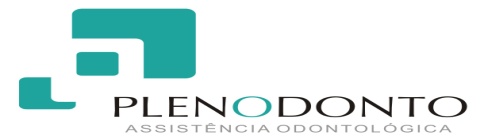 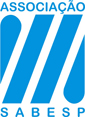 Ao não associado não será permitida a inclusão apenas de dependente.Considera-se dependente qualquer pessoa da família.A categoria Familiar significa a adesão de 4 pessoas. Acima ou abaixo desse número, considerar os valores individuais.CNS- Cartão Nacional de Saúde* IMPORTANTE: Tanto o titular como os dependentes só poderão se desligar do plano após o pagamento das 12 parcelas contratadas.                                    _____________, _____ de _______ de 201__.                                                    ____________________________                                                                            Assinatura do FuncionárioTermo de Adesão ao Convênio OdontológicoTermo de Adesão ao Convênio OdontológicoTermo de Adesão ao Convênio OdontológicoTermo de Adesão ao Convênio OdontológicoNome do Funcionário:Nome do Funcionário:Nome do Funcionário:Nome do Funcionário:Matrícula nº:Matrícula nº:Sigla da Unidade de Serviço:Sigla da Unidade de Serviço:Campo obrigatório - Nome da Mãe:Campo obrigatório - Nome da Mãe:Campo obrigatório - Nome da Mãe:Campo obrigatório - Nome da Mãe:Campo obrigatório – Nº do CPF:Campo obrigatório – Nº do CPF:Campo obrigatório – Nº do CPF:Campo obrigatório – Nº do CPF:Cartão nacional de saúde:Cartão nacional de saúde:Cartão nacional de saúde:Cartão nacional de saúde:End. Residencial:End. Residencial:End. Residencial:End. Residencial:Tel:CEP:CEP:Cidade:End. Comercial:End. Comercial:End. Comercial:End. Comercial:Tel:CEP:CEP:Cidade:AssociadoAssociadoNão AssociadoNão AssociadoTitularR$ 27,61TitularR$ 80,99DependenteR$ 24,75DependenteR$ 34,69FamiliarR$ 89,68FamiliarR$ 160,60Titular:Nasc.:CNS:                                                       / CPF:Cônjuge:Nasc.:CNS:                                                       / CPF:Dependente:Nasc.:CSN:                                                       / CPF:       Dependente:Nasc.:CSN:                                                       / CPF:Dependente/agregado:Nasc.:CSN:                                                       / CPF:Eu, ____________________________________________________________, abaixo assinado, AUTORIZO o débito de 12 (doze) parcelas mensais no valor de R$ ________ (____________________________________________________________________) a partir de __/__/_____, em minha conta corrente, referente ao convênio odontológico da PLENODONTO Assistência Odontológica S/C Ltda., em parceria com a Associação SABESP. Santander           Agência:____________    Conta Corrente:___________________ Banco do Brasil    Agência:____________    Conta Corrente:___________________